OVERVIEW OF CONGRESSWHY DO INCUMBENTS WIN?During the last 50 years, incumbency has been the single most important factor in determining the outcome of congressional elections. Over 90% of House incumbents seeking reelection win. Over 75% of Senate incumbents seeking reelection win. Why?Relatively few seats are seriously contested. Most are what are termed “safe seats.” This leads to the public perception of a “permanent Congress.” The counter to the “permanent Congress” argument is that reelection rates take into account only those incumbents who run for reelection. Retirements open up quite a few seats each year to new members.MONEYADVANTAGES OF INCUMBENCYIncumbents are usually able to raise more campaign contributions than their challengersPACs contribute more money to incumbents than to their challengersIncumbents outspend challengers by a ratio of more than 2 to 1NAME RECOGNITIONIncumbents are usually better known to voters than are their challengersIncumbents have opportunities to participate in highly visible activities that are covered by local newspapers and local television stationsCONSTITUENT SERVICEThere is a close link between constituent service and reelectionMembers of Congress are able to win supporters by performing casework for their constituentsCasework consists of helping individual constituents, often by cutting through bureaucratic red tapeMembers of Congress are able to win supporters by bringing home money and jobs (“pork”) for their districtPork is legislation that allows representatives to bring money and jobs to their districtIncumbents often sit on committees that enable them to earmark or designate specific projects for their districtPork helps representatives earn a reputation for service to their districtTHE FRANKING PRIVILEGEThe franking privilege refers to the right of members of Congress to mail newsletters to their constituents at the government’s expenseIn recent years, members of Congress have extended the franking privilege to include e-mails and recorded phone callsGERRYMANDERINGMembers of the House often represent districts that have been deliberately gerrymandered to include voting blocs that support incumbentsGerrymandered districts discourage strong challengers from trying to compete with incumbentsCONSEQUENCES OF THE INCUMBENCY ADVANTAGEConsequences can be either positive or negativeCongress contains a large number of experienced leaders, thus enabling it to maintain continuity of leadership and policyThe continuity discourages radical change while encouraging close relations with interest groupsBecause incumbents benefit the most from existing campaign finance laws, they have no incentive to reform themCongress has more experienced political leadersDiscourages challengersPolicy specializationFewer women and minorities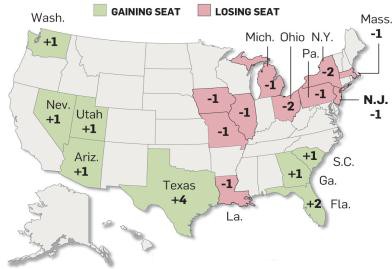 REPRESENTATION & REAPPORTIONMENT – HOUSE OF REPSPOWERS OF CONGRESSOverview: Congress has some expressed powers that are outlined in the Constitution, and others, called implied powers, that are not stated outright but that Congress may assume in order to carry out its expressed powers. This does not give Congress free rein. The implied powers must be “reasonably” drawn from expressed powers. Congress possesses a third type of powers — the so-called inherent powers of government. These powers, like the implied powers, are not explicitly listed in the Constitution, but they are said to be inherent to the very idea of national government.EXPRESSED (ENUMERATED, DELEGATED)Levy taxesBorrow moneyRegulate foreign, interstate, Indian commerceEstablish naturalization and bankruptcy lawsCoin moneyEstablish weights and measuresPunish counterfeitersEstablish post officesGrant copyrights and patentsCreate courts inferior to Supreme Court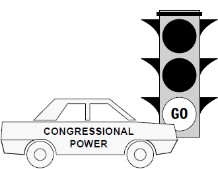 Define and punish piracyDeclare warRaise and support an army and navyINSTITUTIONAL POWERS, I.E., THAT RELATE TO SYSTEM OF CHECKS & BALANCESBoth Houses of CongressProposal of constitutional amendments with 2/3 vote in both housesHouse of RepsHouse votes for impeachmentHouse elects President if no electoral majoritySenateSenate ratifies treaties with 2/3 voteSenate approves appointments with majority voteSenate tries impeachment casesSenate elects V.P. if no electoral majorityIMPLIED POWERSBased upon the necessary and proper clause (elastic clause)All implied powers come from an expressed powerThe power to tax (expressed) gives Congress the power to set up an IRS (implied)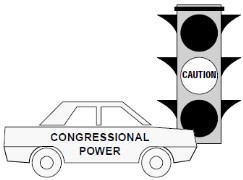 Strict v. loose constructionist approachesINHERENT POWERSBecause the United States is a sovereign nation in the world >> possess certain powers that all sovereign nations possess and always have possessedControl national bordersRegulate immigrationAcquire new territoriesDefend the state from revolutionPOWERS DENIED TO CONGRESSPassing ex post facto laws – Retroactive criminal law that works to the disadvantage of a person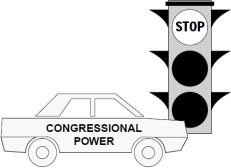 Passing bills of attainder – Law inflicting punishment without a trialSuspending habeas corpus (the right of a person to go before a judge and question his or her imprisonment) except in cases of rebellion or invasionLEADERSHIP IN CONGRESSSPEAKER OF THE HOUSE Presides over House (MOST POWERFUL MEMBER) – always from majority party (selected by the majority party)   Refers bills to appropriate House committees Appoints House members to select, joint, and House- Senate conference committees Appoints Rules Committee members and its chairman   Assigns bills to committees   Schedules legislation for floor action   Influences agenda of the House   Third in line for presidency after V.P.   Informal powers, e.g., access to mediaHOUSE MAJORITY LEADER   Selected by the majority party Appointed by party to shape and direct the strategy on the House floor Maintain their parties’ alliances to garner voting majorities to pass or defeat bills and amendments Formulate the party’s legislative program in cooperation with the Speaker With other party leaders steer their program through the House   Ensure that committee chairs take action on billsHOUSE MINORITY LEADER   Selected by the minority party Summarizes criticisms of the majority parties legislation   Mobilizes support for minority party positions Acts as House spokesperson for the president if they are from the same partyHOUSE MAJORITY WHIP & MINORITY WHIP Each party elects a whip to aid the floor leader in implementing the party’s legislative program   Assistant floor leaders   Inform party leaders on "mood" of House Liaison between party leadership and rank and file membership Transmit information to party members in the chamber Assist leaders in developing a count and a strategy for key vote   Build coalitions to pass bills and amendments Gather intelligence, know where the key votes are, and use persuasive tactics to garner more votesPRESIDENT OF THE SENATE   Role of the Vice President of the United States   Presides over Senate May not take part in debates (not an elected member of the Senate)   May vote only in the event of a tie   Ceremonial jobPRESIDENT PRO TEMPORE OF THE SENATE Usually the most senior member of the majority party   Ceremonial job   Presides in absence of the Vice President   Fourth in line for presidencySENATE MAJORITY LEADER   Selected by the majority party MAJORITY LEADER IS THE TRUE LEADER IN SENATE Recognized first for all debates – w/power to filibuster, this gives Majority Leader strong influence on bills   Leader of majority party   Influences committee assignments of senators Influences Senate agenda, along with Minority Leader   Informal powers, e.g., of using the mediaSENATE MINORITY LEADER   Selected by the minority party Summarizes criticisms of the majority parties legislation   Mobilizes support for minority party positions Acts as Senate spokesperson for the president if they are from the same partySENATE MAJORITY WHIP & MINORITY WHIP Each party elects a whip to aid the floor leader in implementing the party’s legislative program   Assistant floor leaders   Inform party leaders on "mood" of Senate Liaison between party leadership and rank and file membership Transmit information to party members in the chamber Assist leaders in developing a count and a strategy for key vote   Build coalitions to pass bills and amendments Gather intelligence, know where the key votes are, and use persuasive tactics to garner more votesINFLUENCES ON MEMBERS OF CONGRESSCONSTITUENT VIEWSIf a member votes according to how his/her constituents want him/her to vote without regard for his/her own conscienceSaid to act in the delegate role and engage in representational votingVote do members vote as a delegate? Members were elected to represent the people and enact their will Fear of upsetting constituents and losing re-electionMEMBERS’ OWN VIEWSIf a member votes according to his/her own beliefs as to what is bestSaid to act in the trustee role and engage in attitudinal votingWhy do members vote as a trustee? Access to information Expertise Divided constituency Uninformed constituency Salience (extent to which the issue is relevant to you) of issue Difficulty determining what voters wantPARTY AFFILIATIONIf a member votes according to how his/her political party wants him/her to voteSaid to act as a partisan and engage in partisan votingBest predictor of congressional votingStrong influence on economic and social welfare issuesLess influence on foreign policy and civil liberties issuesVote as a partisan because of: Pressure party leaders put on members to vote according to party views Use of reciprocity among members (exchange of favors) Use of logrolling among members (exchange of votes)THE PRESIDENTCan reward or punish members, particularly those within his own partyHe can campaign for or against membersHe can attend or not attend members’ fund raisersHe can speak out for or against membersHe can use his “electronic throne” to gain leverageHOW A BILL BECOMES LAWTHE LEGISLATIVE PROCESSHow Bills Become Laws or NotAs part of its legislative process, the United States Congress considers thousands of bills each session. Yet, only a small percentage of them will ever reach the top of the president's desk for final approval or veto. Along their way to the White House, bills traverse a maze of committees and subcommittees, debates, and amendments in both chambers of Congress.STEP 1: INTRODUCTIONOnly a member of Congress (House or Senate) can introduce the bill for consideration. The Representative or Senator who introduces the bill becomes its "sponsor." Other legislators who support the bill or work on its preparation can ask to be listed as "co-sponsors." Important bills usually have several co-sponsors.Four basic types of legislation are considered by Congress: Bills, Simple Resolutions, Joint Resolutions, and Concurrent Resolutions. A bill or resolution has officially been introduced when it has been assigned a number (H.R. # for House Bills or S. # for Senate Bills), and printed in the Congressional Record by the Government Printing Office.STEP 2: COMMITTEE CONSIDERATIONAll bills and resolutions are "referred" to one or more House or Senate committees according to their specific rules.STEP 3: COMMITTEE ACTIONThe committee considers the bill in detail. For example, the powerful House Ways and Means Committee and Senate Appropriations Committee will consider a bill's potential impact on the Federal Budget. If the committee approves the bill, it moves on in the legislative process. Committees reject bills by simply not acting on them. Bills that fail to get committee action are said to have "died in committee," as many do.STEP 4: SUBCOMMITTEE REVIEWThe committee sends some bills to a subcommittee for further study and public hearings. Just about anyone can present testimony at these hearings. Government officials, industry experts, the public, anyone with an interest in the bill can give testimony either in person or in writing. Notice of these hearings, as well as instructions for presenting testimony is officially published in the Federal Register.STEP 5: MARK UPIf the subcommittee decides to report (recommend) a bill back to the full committee for approval, they may first make changes and amendments to it. This process is called "Mark Up." If the subcommittee votes not to report a bill to the full committee, the bill dies right there.STEP 6: COMMITTEE ACTION -- REPORTING A BILLThe full committee now reviews the deliberations and recommendations of the subcommittee. The committee may now conduct further review, hold more public hearings, or simply vote on the report from the subcommittee. If the bill is to go forward, the full committee prepares and votes on its final recommendations to the House or Senate. Once a bill has successfully passed this stage it is said to have been "ordered reported" or simply "reported."STEP 7: PUBLICATION OF COMMITTEE REPORTOnce a bill has been reported (See Step 6:) a report about the bill is written and published. The report will include the purpose of the bill, its impact on existing laws, budgetary considerations, and any new taxes or tax increases that will be required by the bill. The report also typically contains transcripts from public hearings on the bill, as well as the opinions of the committee for and against the proposed bill.STEP 8: FLOOR ACTION -- LEGISLATIVE CALENDARThe bill will now be placed on the legislative calendar of the House or Senate and scheduled (in chronological order) for "floor action" or debate before the full membership. The House has several legislative calendars. The Speaker of the House and House Majority Leader decide the order in which reported bills will be debated. The Senate, having only 100 members and considering fewer bills, has only one legislative calendar.STEP 9: DEBATEDebate for and against the bill proceeds before the full House and Senate according to strict rules of consideration and debate.STEP 10: VOTINGOnce debate has ended and any amendments to the bill have been approved, the full membership will vote for or against the bill. Methods of voting allow for a voice vote or a roll-call vote.STEP 11: BILL REFERRED TO OTHER CHAMBERBills approved by one chamber of Congress (House or Senate) are now sent to the other chamber where they will follow pretty much the same track of committee to debate to vote. The other chamber may approve, reject, ignore, or amend the bill.STEP 12: CONFERENCE COMMITTEEIf the second chamber to consider a bill changes it significantly, a "conference committee" made up of members of both chambers will be formed. The conference committee works to reconcile differences between the Senate and House versions of the bill. If the committee cannot agree, the bill simply dies. If the committee does agree on a compromise version of the bill, they prepare a report detailing the changes they have proposed. Both the House and Senate must approve the report of the conference committee or the bill will be sent back to them for further work.STEP 13: FINAL ACTION - ENROLLMENTOnce both the House and Senate have approved the bill in identical form, it becomes "Enrolled" and sent to the President of the United States. The President may sign the bill into law. The President can also take no action on the bill for ten days while Congress is in session and the bill will automatically become law. If the President is opposed to the bill, he can "veto" it. If he takes no action on the bill for ten days after Congress has adjourned their second session, the bill dies.This action is called a "pocket veto."STEP 14: OVERRIDING THE VETOCongress can attempt to "override" a presidential veto of a bill and force it into law, but doing so requires a 2/3 vote by a quorum of members in both the House and Senate.INTRODUCTIONTHE COMMITTEE SYSTEMReal work of Congress is done in committees and subcommittees, not on the floor of the House or Senate.Before a bill even reaches the floor, it must first pass through a committee, unless the committee has resisted “reporting out” the bill and the House votes to “discharge” it (through a discharge petition) onto the floor for consideration by the full body.Committee functions:Analyze legislation, conduct investigations of executive branch agencies, conduct oversight of executive branch agenciesCOMMITTEE MEMBERSHIPCommittee membership is controlled by the parties, primarily by the majority party. The chairman and a majority of each standing committee come from the majority party. The remaining committee members are from the minority party, but they are always a minority on the committee. Assignments are based on the personal and political qualities of the member, his or her region, and whether the assignment will help reelect the member. Getting on the right committee is very important to most members of Congress. A member from a "safe" district whose reelection is secure may want to serve on an important committee that promotes a power base in Washington. On the other hand, a member who has few ambitions beyond his or her current position and whose reelection is less secure may want to serve on a committee that suits the needs of constituents. For example, a less secure representative from rural Kansas may prefer to serve on the Agriculture Committee.Whichever party has majority in the House or Senate will have a majority on each committee in that house.Committee chairman is of majority party; ranking member is most senior member of minority party on a committee.COMMITTEE CHAIRMENCommittee chairmen are the most important shapers of the committee agenda. From 1910 until the early 1970s, chairmen were strictly chosen by the seniority system, in which the member with the longest continuous service on the committee was placed automatically in the chairmanship. In the early 1970s, the House decided to elect committee chairmen by secret ballots from all the majority members. As a result, several committee chairmen were removed, and although most chairmen still get their positions through seniority, it is possible to be removed or overlooked.Power of chairmen is substantial over:Setting committee agendaHiring staffMembership on subcommitteesJurisdiction of subcommitteesIMPORTANT STANDING COMMITTEESStanding committees are the permanent committees of Congress.Advantages of seniority system:ExperienceStabilityExpertiseReduces infighting among those who would be rivals for chairmenHouse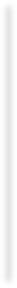 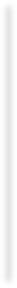 RulesMost powerful of allSets legislative calendarEstablish “rules” for debate and amendmentsWays and MeansDeals with tax (revenue) billsOTHER COMMITTEESConference CommitteesSenateForeign RelationsHighly prestigiousSenate has larger role in foreign affairs than House because of treaty ratification, ambassador confirmation provisions in ConstitutionJudiciaryScreens judicial nomineesCareful scrutiny given because of the power of the modern judiciary and the fact that judges have life termsTemporary committees comprised of members from both housesFormed to resolve differences between bills passed through the House and Senate (only if the language of the bill is different)Members are appointed by the party leadership and are selected from the House and Senate committees that originally considered the billAfter conference committee sends bill back to each house, no amendments are allowed, and the bill generally passesThe power of these committees is such that they are often called the “third house of Congress”SelectAppointed by a house for a limited, temporary purpose, e.g., to study and issue or to conduct an investigationJointComposed of members from both houses for similar temporary purposesEVOLUTION OF THE PRESIDENCYTHE ELECTORAL COLLEGEThe method of selection of the president was one of the most controversial topics at the Constitutional Convention. Most of the framers did not trust the public to directly elect the president, but under the checks and balances system, neither could Congress be allowed to select the head of the executive branch. The solution to the dilemma was to create an electoral college, a group of electors chosen by each state who would meet in their respective state capitals to vote for president and vice president. Many framers believed that states would vote for favorite sons and that often the election would be decided by the House of Representatives. It did not work out as they expected, largely because they did not foresee the important role that political parties would play in presidential selection.Today, all major presidential candidates are selected by their political parties, even though Ross Perot tried to capture the presidency in 1992 without the backing of a party. In 1996, he proved the importance of political parties in the selection process when he tried to run again, but as head of a third party. Presidential candidates are chosen through presidential primaries, and are nominated at a party convention in the summer before a general election in November. The Electoral College members in each state vote - either by law or tradition - for the same candidate that the majority of voters in the state chose.Until the election of 2000, the Electoral College was regarded primarily as a formality that didn’t affect the outcomes of presidential election. However, in 2000 Democratic candidate Al Gore won the popular vote, but George W. Bush became President because he won the electoral vote. The situation opened a debate, with Electoral College supporters arguing that the system protects regional and local balance, and its critics claiming that the Electoral College voting system is undemocratic.OVERVIEW OF THE PRESIDENCYTHE PRESIDENCY IN THE CONSTITUTIONArticle II of the Constitution defines the qualifications, powers, and duties of the president and carefully notes some important checks of the executive branch by the legislature.THE IMPEACHMENT PROCESSThe Constitution provides a way to remove a president before his term is over, but it is not an easy process. The House of Representatives may, by majority vote, impeach the president for "Treason, Bribery, or other high Crimes and Misdemeanors." Once the House impeaches the president, the case goes to the Senate, which tries the president, with the chief justice of the Supreme Court presiding. By a two-third vote, the Senate may convict and remove the president from office. Only two presidents have been impeached:Andrew Johnson was impeached by the House in 1868 in the wake of the post-Civil War politics, but the Senate failed to convict him (by a one vote margin), and he remained in office.Bill Clinton was impeached by the House in 2000 on two counts: committing perjury and obstructing justice in the investigation of sex scandals surrounding the President’s relationships with Paula Jones and Monica Lewinsky.Richard Nixon came close to impeachment when on July 31, 1974, the House Judiciary Committee voted to recommend his impeachment to the House as a result of the Watergate scandal. Nixon avoided impeachment by resigning from the presidency a few days later.ROLES OF THE PRESIDENTCONSTITUTIONAL ROLESNON-CONSTITUTIONAL ROLESPRESIDENTIAL POWERSArticle II of the Constitution outlines the powers of the president. The checks and balances of the other branches of government limit them. The power of the modern presidency comes from the men who have held the office and have shaped the use of these powers. Historians have often rated presidents as strong or weak. After the 1960s and 1970s, it was argued that the presidency had become so powerful that an "imperial presidency" existed, applying the term to Richard Nixon and his administration in particular. Others contend that the president's powers lie in the ability to persuade others through negotiation, influence, and compromise.Presidential powers can be categorized into the following six groups:PRESIDENTIAL SUPPORT STAFFEXECUTIVE OFFICE OF THE PRESIDENTWhite House Office/White House StaffImmediate staff PresidentOffice space in West Wing of White House –> proximity to President.Appointments to the White House Officee.g. Chief of Staff, generally do not require Senate consentOfficials are less subject to testifying before Congress since they have a greater degree of executive privilege protection.Presidents typically seek people who will be loyal – less divided loyalties are compared to Cabinet positions.OMB (Office of Management and Budget)Prepares the annual budget and reviews federal programsNSC (National Security Council)Coordinates foreign/military policyIncreasing importance of the National Security Adviser since the Nixon presidencyCEA (Council of Economic Advisors)Three-person advisory group on economic policyCABINETThe 15 Secretaries and 5 others who hold “Cabinet rank” (OMB Director, CIA Director, White House Counselor, UN Ambassador, US Trade Rep).Each of these is appointed by the President w/Senate consent.Presidents can, of course, fire the political appointees within a department.In our system:Cabinet officials are constitutionally banned from also being members of Congress.The Cabinet meets irregularly. Only at the call of the President.Cabinet officials are more interested in defending/enlarging their own departments than they are in meeting together to hammer out public policy. Many newly-elected Presidents speak of enlarging the Cabinet's role, but then think better of it as time goes on.Factors affecting selection of Cabinet Secretaries include party affiliation, interest group influence, race, gender, geographical diversity, and “confirmability”THE VICE PRESIDENTThe founders paid little attention to the office and assigned the position to 1) preside over the Senate, but without a vote except to break a tie and 2) help decide the question of presidential disability, as provided in the 25th Amendment in 1967. To date, the vice president has never had to decide a question of presidential disability.The most important function of the vice president is to take over the presidency if the president is unable to fill his term. That has only happened nine times in history, but of course, the vice president must be qualified to take over the presidency.A vice president's role in any administration is almost entirely up to the president. Although the original constitution designated the runner-up for the presidency as the vice president, the 12th Amendment was passed in 1804, which provided for electors to vote for a president/vice-president slate. Traditionally, a presidential candidate chooses a vice presidential partner, usually based on a "balance" to the ticket (region, age, popular base, party subgroup).Only two constitutional duties:Become President or Acting President if the office of President is vacant.Preside over Senate, voting only in case of ties.Traditionally, the V.P. is a dull, do-nothing jobThe job of a V.P. is basically what the President says it is:V.P. is often selected not on basis of qualifications, but on basis of balancing the ticket.After he has "done his job (i.e., helped win votes)," the V.P. is often "put out to pasture" for dull work.Importance of the office:9/43 Presidents have not finished their terms of office.V.P. can become Acting President if the President is disabled.THE IMPERIAL PRESIDENCYThe concept of the “Imperial Presidency” first came about during the 1960's, and was later made popular by historian Arthur M. Schlesinger Jr., after he wrote a book on the subject entitled The Imperial Presidency. It is a term used to describe the modern executive branch, and the unconstitutional powers the office has gained since the early 1900’s. The book itself was written as a result of Schlesinger's observations of recent presidents of his time, including Nixon, Coolidge, and Roosevelt, and commented in particular on abuses of executive power in regards to the armed forces. Recently, the “Imperial Presidency” term has come into usage once again following the George W. Bush administration, which took many actions qualifying it as an “Imperial Presidency”.The President wields an enormous amount of power. Vetoing bills in and of itself invests an enormous amount of power in the president. As the number of staff members has increased, so has the amount of people with personal loyalties to the president, thus increasing the influence the president has over his cabinet even further. The constitutional boundaries of the president do not restrict them, because of the powers that the president invokes are often “executive” in nature. From “executive orders” to “executive privilege” the president invokes many powers not granted them in the Constitution. During Nixon's presidency, the use of executive privilege to conceal the contents of tapes recorded in the oval office was specifically declared unconstitutional, yet both President Bush and Obama have invoked it on several occasions, usually when concerning the military.Even though the president has many powers inherent through the Constitution, the extent to which he stretches them is often called into question. George W. Bush is one example of that. Bush is often thought of as an Imperial president as his presence in the Middle East was unprecedented and unsupported with such ferment in his two term presidency. Many conflicts were not officially wars, as they were on terrorists, and not quite a political group. The decades of war far surpassed the few months that a president is allowed to have non-verified presence in a foreign country on a military basis.Throughout much of this century, the President has been the “great engine of democracy”The President was supposed to exercise great power to meet his goalsIn the wake of the Vietnam War and Watergate, however, Congress reasserted itself against what came to be seen as an “Imperial Presidency”The “Imperial Presidency” suggested that presidential power had grown excessive (“imperial”)Response:Economic growth necessitated a strong executive branchCongress itself delegated strong powers to the executive branch, esp. in area of foreign policyAreas of abuseWar powersConstitutional conflict of Congress' power to declare war vs. President's power as Commander-in-Chief.In the 18th century, Congress had more time to deliberate war issues; in the modern era, however, Presidents have argued that they need more flexibility to meet rapidly changing conditions.Presidents have sent troops without a congressional declaration of war more than 125 times. This has happened very frequently since 1945.Congress has in fact generally gone along with these operations, and has of course funded them, as well. When public opinion turns against the operations, however, Congress has often responded (e.g., Vietnam War).One of the reasons Congress has gone along with these operations without a formal declaration of war is that such a declaration carries with it the transfer of great emergency powers to the President that the Congress may not want to grant him.Emergency powersIn time of war or emergency, the President assumes great powersExamples: Suspension of habeas corpus; Control of communication and transportation; Declaration of martial law;Patriot ActUse of executive agreements rather than treatiesThe former does not require Senate ratification, as does the latter. The former are “deals” between the President and the head of another nation (e.g., the destroyers-for-bases deal between FDR and Churchill in 1940).Since WWII, the number of executive agreements has vastly outnumbered the number of treaties. Between 1980-1991, there were > 4100 of the former, and less than 200 of the latter.What is particularly galling to Congress is that treaties are often on relatively trivial issues (e.g., archaeological artifacts in Mexico), but executive agreements are often on matters of great importance (e.g., military commitments to various nations)Executive PrivilegeDefinition: The right of president to NOT divulge conversations between himself and his advisers.Presidents claim that if such conversations were not “privileged,” advisers would be hesitant to give straightforward advice.Critics claim that Presidents have abused this privilege by claiming it under the guise of “national security.”In U.S. v. Nixon (1974), the Supreme Court stated that Presidents are in fact entitled to executive privilege most of the time, but not in criminal cases.ImpoundmentThe refusal of the President to spend money that has been appropriated by Congress.In the past, this was done when there was an obvious need, e.g., reducing defense spending after a war ended.Nixon, however, impounded funds for policy objectives. Some members of Congress were livid that money was not spent when it had been lawfully appropriated by legislation. Such impoundment seemed unconstitutional.CONGRESS RESPONDS TO THE IMPERIAL PRESIDENCYBACKGROUNDThe Vietnam War, Watergate, and the resignation of Nixon was a reassertion of congressional authority in mid-1970sCONGRESS VS. THE PRESIDENTHISTORICAL BACKGROUNDFounders’ intent on Congress to be the dominant branchIn the 20th century, the President has generally been more dominantINTENTIONS OF FOUNDERSFear of excessive power concentrated in single institutionFear of mob rule by impassioned majorityConcern about manner of representation in CongressBelief that Congress would be the dominant branch of governmentSolution to these concerns: Bicameral legislatureMob rule concern addressed by creation of “upper house” in which senators would be elected by state legislatures rather than the people, and which would check the passions of the people’s representatives in the HouseRepresentation concern settled by a Senate w/equal representation and House with representation based upon populationTERM OF CONGRESSTerm of Congress lasts two yearsTerms begin on January 3 of every odd-numbered yearTerms numbered consecutively (113th Congress 2013-2015, 114th Congress 2015-2017)BICAMERALISM = TWO-HOUSE LEGISLATUREPurpose of bicameralismTo protect against an overly powerful legislatureHouse of Rep’s was expected to reflect popular will of average citizenSenate was to provide more stability, continuity, and in-depth deliberationActs as a moderating effect on partisanship, and prevents government from steamrolling ahead and infringing on people’s rightsPart of the Connecticut (Great) Compromise at the Constitutional ConventionConsequences of a bicameral legislatureGridlock – designed to be slowed downCompromise between houses (especially if controlled by different parties)Additional check and balanceHOUSE OF REPRESENTATIVESSENATEDESIGNCloser to the people/more responsive to the people:Members elected directly by the people (rather than indirectly elected, as were Senators until 1913)Members are elected from smaller districts rather than on an at- large basis, like the SenateMembers elected for only a two-year termEntire body elected every two yearsRevenue bills (tax bills) must originate in the HouseMore removed from the people:Members originally were indirectly elected by state legislatures (until the 17th amendment)Members elected on an at-large basis by the entire stateMembers elected for a six-year termOnly 1/3 of Senate is up for reelection every two years – more stability/continuity (staggered terms)SIZEDetermined by congressional act - 435 since 1911 (can be changed)Members elected by districts, not statesNumber of reps a state has is determined by populationDemographic trends show increase in Sun Belt state representation (e.g. 53 reps in California) & decrease in Frost Belt representation100 members, chosen in statewide elections (“at large”)Two from each stateWith a smaller size, the Senate has been more informal body with less need than the House for as many strict proceduresQUALIFICATIONS AND TERMTerms of office are fixedTwo years: Entire body up for re-election every two years - A more “responsive” and potentially “radical” body to be kept in check by the SenateTerm limits passed by some states, but ruled unconstitutional by Supreme Court25 years of ageCitizenship for 7 yearsState residencyTerms of office are fixedSix Years. 1/3 up for reelection every two yearsStaggering of terms ensures a more stable bodyNo term limits allowed here, either30 years of ageCitizenship for 9 yearsState residencySTEP 1: CENSUSCounting the population of every stateConducted every 10 years to show population changes in states (2010, then 2020)These changes must be reflected in state representation in HouseSTEP 2: REAPPORTIONMENTThe process of dividing up the seats in the House to determine the new number of representatives to which each state is entitledIf a state gains significantly in population, it will probably gain some seatsIf a state loses population or does not gain as much as other states, it will probably lose some seatsMany states will stay the sameSTEP 3: REDISTRICTINGThe process of setting up new district lines after reapportionment has been completedIf a state has a change in the number of seats OR if the population has moved significantly within the state, its district boundaries must change. All districts within the state must be equal in population size.This is usually carried out by the party in power of the state legislatureSTEP 4: GERRYMANDERINGDefinition - the political party controlling the state government draws a district’s boundaries to gain an advantage in electionsState legislatures have abused their power to divide the state congressional districts by gerrymandering (form of redistricting)The party in power can get a majority of seats in the House by:“Packing:” drawing the district lines in such a way as to concentrate the opposing party in a few districts, thus preserving a majority of seats for itself.“Cracking:” drawing the district lines in such a way as to disperse the opposing party throughout the state and thus dilute that party's strength in order to preserve a majority of seats for the majority party.Goals of GerrymanderingTo enhance political party strength/to minimize the strength of the opposition partyTo protect incumbents/to discourage challengersTo increase minority representation/to decrease minority representationTo punish foes/to reward friendsGerrymandering EffectsThe party in power stays in power“Safe” seats are created for incumbents, leading to further difficulties for challengersStrangely-shaped districts“Majority-minority” districts created by racial gerrymanderingCommunities of interest may be broken upPOPULATION SHIFTSStates gaining reps:SouthWestStates losing reps:NortheastMidwestReasons for representative changes:Loss of jobs in Midwest; Cheaper land and labor in South.Baby-boomers moving to warmer areas in South and West for retirement.Immigration in the South and West.SUPREME COURT REDISTRICTING REQUIREMENTSDistricts must be as near equal in population as possibleBaker v. Carr, 1962: “one man, one vote” principle applied to state legislative districts (no malapportionment)Wesberry v. Sanders, 1964: “one man, one vote” principle to House districts (no malapportionment)States redistrict to solve the problem of malapportionmentDistrict lines must be contiguous or connectedDistrict lines cannot be drawn solely based upon raceRacial gerrymandering is prohibited (Shaw v. Reno, 1993)Race may not be the primary factor in drawing district lines, but it can be a factorCannot dilute racial minority voting strength“Communities of interest” must be protectedBILL INTRODUCTIONLess than 10% actually passMost originate in the executive branchBills can be introduced in either house, except for revenue bills (House only)Diffusion of power evident in this process: proponents need many victories, but opponents need only one. This was the intent of the Founders: to create a cautious and deliberate processTwo-step legislative process:Authorization allows for a programAppropriation provides money for that programPassage of a bill requires only a simple majorityCOMMITTEE ACTIONImportance of “correct” committee getting a billCommittee actionsPassKillAmend (“markup session”)Pigeonhole: most frequent fate of a billDischarge petition (in the House of Reps) can be used when a bill is bottled up in committeeMeans of bringing a bill out of committee and to the floor for consideration without a report from the committeeUsually without cooperation of the leadership by "discharging" the committee from further consideration of a bill or resolution.Requires simple majority of the HouseRarely ever usedImportance of Rules Committee (House only)“Traffic cop” functionIssues open rule that allows amendments to a bill or closed rule that prohibits such amendments (esp. on tax bills)Establishes rules on floor debateFLOOR ACTIONSenate only allows filibusters. Can be ended by 3/5 vote of clotureSenate only allows non germane amendments (“riders”). “Christmas tree” bills can resultSenate allows any member to place a hold on a bill or presidential nominationNot in the Constitution, but another example of a Senate tradition. In the past, this was a temporary delay so that, for example:a senator could have more time to consider a bill, ora senator who was going to be absent when a bill was considered would request that the bill be delayed until he returnedTo exercise the hold, a senator informs the floor leader that he/she does not want the bill to be considered – the implied threat of a filibuster and the need for “unanimous consent” for the Senate to proceed on business result in the bill/nomination being held upHolds can be placed anonymouslyCONFERENCE COMMITTEE ACTIONComprised of members from both housesTemporary conference committee reconciles different House-Senate versions of a bill, and then sends it back to each house for a voteEach house must pass the same version of the billYet another “third house of Congress”PRESIDENTIAL ACTIONSign the bill in fullVeto the bill in full –> can be overridden by 2/3 vote in each houseIgnore the bill - After 10 days of sending the bill to the President, if Congress is in session the bill automatically becomes lawIgnore the bill - After 10 days of sending the bill to the President, if Congress is NOT in session the bill is pocket vetoedWhat is a line-item veto?Congress gave the president a line item veto in the mid-90s (veto individual parts of a bill)Line item veto ruled unconstitutional in Clinton v. New York (1998) as a violation of separation of powersUse of the line item veto would have enabled the president to legislate, a function reserved only for Congress(Most governors do have the power of the line item veto)DELIBERATIONS AT THE CONSTITUTIONAL CONVENTIONDELIBERATIONS AT THE CONSTITUTIONAL CONVENTIONAlternativesSome proposed a plural executiveSome wanted an executive council to have veto power over presidential actionsSome (e.g. Alexander Hamilton) wanted a President with a life termEventually, compromises brought about a single, elected President with a fixed term of officeConcerns of the FoundersFear of an excessively strong PresidentFear that the presidency would be the “fetus of monarchy”Concern over no term limits (no 22nd Amendment until 1950)Fear of an excessively weak President who would become a “tool of the Senate” because of its ratification and confirmation powersThe basic problem of creating a presidencyMake him too weak: the legislature will usurp his powersMake him too strong: he will usurp the legislatureElection of the PresidentSome wanted Congress to elect the President — fear of congressional dominanceSome wanted direct election. Problems:Inordinate weight to large statesDemagogues might appeal to massesIlliteracy was commonCommunication was poorThe compromise: The Electoral College (read below)The people had some inputLarge states had a good amount of influence, but small states were protected by having a minimum of three electoral votesSmall states would also have a great deal of clout if the election were thrown into the House (and it was assumed that this would happen often). Under this scenario, each state has one vote.Term of OfficeFear of an unlimited number of terms of office was quieted when Washington decided not to run for a third termThis precedent was followed until 1940 (FDR ran for a third term and fourth term in 1944)QUALIFICATIONSNatural-born citizenOnly individuals born as citizens may seek the presidency; all others are excluded from considerationAt least 35 years of ageIn contrast to a minimum age of 30 for a senator and 25 for a representativeThis provision has never been seriously challenged, since presidents tend to be considerably older than 35Theodore Roosevelt (age 42 – youngest president), John F. Kennedy (age 43 – youngest to be elected president)Residency for at least 14 yearsYears don't have to be consecutiveSELECTIONElected in November in years divisible by 4o People >> Electors >> PresidentElectoral votes counted on January 6President inaugurated on January 20 (established by the 20th amendment)TERM OF OFFICEFour yearsMaximum of two elected termsAmendment 22 institutionalized Washington’s precedentPassage of 22nd Amendment was due to the Republican congress’ concern over future FDR’sPossible to serve just less than 10 years in office if a V.P. becomes President just after the midpoint of a President’s termIf a V.P. serves less than half of a President’s term, he can be elected to the presidency twiceIf a V.P. serves more than half of a President’s term, he can be elected to the presidency only onceLyndon Johnson succeeded JFK in 1963, and was therefore eligible to be elected twiceGerald Ford succeeded Nixon in 1974, and was therefore eligible to be elected only onceSUCCESSIONIf office of presidency is vacant due to death, resignation, or impeachment and removal, the V.P. becomes President. If V.P. dies before his inauguration as President, the line of succession is as follows: Speaker of the House, Senate President Pro Tempore, Secretary of State, Secretary of Treasury, Secretary of Defense, and then the other Cabinet secretaries in the order of the creation of their offices.If the President is disabled, the 25th Amendment applies:The President informs the Congress of disability and the V.P. becomes Acting President.If the President is unable to inform Congress (e.g., coma), the V.P. and a majority of Cabinet secretaries can go to the Congress and receive approval for the V.P. to become Acting President.In either case, the President regains powers by informing the Congress of his intent to return. In case of dispute, Congress has the power to decide who shall be President.Power(s)Check(s)Chief LegislatorProposes legislationVetoes legislation (lacks line item veto -- struck down by Supreme Court)Calls special sessions of CongressCongress need not pass suggested legislationCongress can override veto with 2/3 majority in both housesChief ExecutiveEnforces laws, treaties, and court decisionsAppoints officials to officeIssues executive orders (which have the force of laws) to carry out lawsCongress passes laws and has “power of the purse”Senate can reject appointmentsCommander in ChiefHead of the armed forcesCongress appropriates funds for the militaryCongress declares warWar Powers Act of 1973Chief DiplomatSets overall foreign policyAppoints ambassadorsNegotiates both treaties and executive agreementsGives diplomatic recognition to foreign governmentsCongress appropriates funds for foreign affairsSenate can reject ambassadors and treatiesChief of StateThe ceremonial head of our nation (e.g., tosses out the first ball of the baseball season, visits the areas struck by natural disaster)Chief JuristAppoints federal judgesIssues pardons (e.g., Ford pardoned Nixon for Watergate) and amnestySenate can reject judicial appointmentsSenators can place “holds” on appointmentsSenators can filibuster nominationsChief of PartySelects the party’s chairman of the national committeePolitical patronageChief EconomistProposes budgetResponsible for overall health of economyCongress must approve budgetEXECUTIVE POWERSEnforces laws, treaties, and court decisionsIssues executive orders to carry out policiesAppoints officials, removes officialsAssumes emergency powersPresides over the cabinet and executive branchLEGISLATIVE POWERSGives annual State of the Union message (constitutionally required) identifying problems, recommending policies, and submitting specific proposals (president's legislative agenda). Expectations are that the president will propose a comprehensive legislative program to deal with national problems (the Budget and Accounting Act of 1921 requires the president to prepare and propose a federal budget).Issues annual budget and economic reportsSigns or vetoes billsProposes legislation and uses influence to get it passedCalls for special sessions of CongressMILITARY POWERSCommander-in-chief of the armed forcesFinal decision-making authority in matters of national and foreign defenseProvides for domestic orderDIPLOMATIC POWERSAppoints ambassadors and other diplomatsNegotiates treaties and executive agreementsMeets with foreign leaders in international conferencesAccords diplomatic recognition to foreign governmentsReceives foreign dignitariesJUDICIAL POWERSAppoints members of the federal judiciaryGrants reprieves, pardons, and amnestyPARTY POWERSRecognized leader of the partyChooses vice-presidential nomineeStrengthens the party by helping members get elected (coattails)Appoints party members to government positions (patronage)Influences policies and platform of the partyWAR POWERS ACT OF 1973President can send troops overseas to an area where hostilities are imminent without a congressional war declaration only under these circumstances:Must notify Congress within 48 hoursMust withdraw the troops after 60 days (can be extended another 30 days if the safety of the troops requires it)Must consult w/Congress if troops are to engage in combatCongress can pass a resolution, not subject to presidential veto, to have the troops withdrawnCriticismsUnconstitutional – an abridgement of the President’s authority as Commander in ChiefTies the hands of the President – too inflexibleMakes it easy on the enemy – just wait 60-90 daysPresidents have claimed the act to be unconstitutional, some have disregarded it, but there has been no lawsuit to determine its constitutionality. A “political hot potato”EMERGENCY POWERSPassage of National Emergencies Act of 1976President must inform Congress in advance of powers to be used in emergenciesState of emergency automatically ends after 6 monthsPresident can declare another 6 months of emergency, subject to congressional reviewIMPOUNDMENTBudget and Impoundment Control Act of 1974If President impounds funds temporarily (deferral), either house can overrideIf President impounds funds permanently (rescission), that act is automatically voided unless both houses of Congress approve within 45 daysEstablishment of Congressional Budget Office (CBO) as a check on OMBCongress given three additional months to consider the President’s proposed budgetCONFIRMATION OF PRESIDENTIAL APPOINTEESSenatorial courtesy a long-established practice: if President makes an appointment within a state, he will consult with the two senators of that stateMuch closer scrutiny given by Senate to appointments“Rule of fitness” seems to no longer be sufficient; now a nominee’s policy preferences are fair game for much more senatorial scrutiny than beforeLong confirmation delays (through use of the “hold”) of years with some of Clinton’s judicial nominees due to the belief that the nominees were too liberal/out of the judicial mainstream. Democrats in Senate returned the favor in the Bush Administration by delaying confirmations.LEGISLATIVE VETOIn the past: Congress passed a law, the relevant executive agency issued regulations to enforce the law, Congress could then analyze those regulations and veto them if it so desired.The legislative veto was a way of forcing the bureaucracy to conform to congressional intent.In the case of INS v. Chada (1983), however, the Supreme Court declared the legislative veto to be an unconstitutional violation of separation of powers.FOREIGN AFFAIRSUse of appropriations power to influence foreign policy in the 1970s and 1980s: Congress cut off aid to South Vietnam, Angola, and the Contras. Congress tried to force Bush 43 into a deadline for withdrawing troops from Iraq by using funding as a lever.Extensive debate over U.S. involvement in the Gulf War. Although Bush did not use the War Powers Act, he did go to Congress to get its approval for U.S. action.Congress gave strong support to Bush’s war on terrorism.Extensive debate over US involvement in war against Iraq in 2003. Although Bush did not use the War Powers Act, he did go to Congress to get its approval for U.S. action.  Increasing criticism over war in Iraq.Criticism of Patriot Act and secret domestic surveillance programs of NSA without going through Foreign Intelligence Surveillance Act court for prior approval.SOURCES OF CONFLICT BETWEEN THE PRESIDENT AND CONGRESSSeparation of powers and checks and balancesConstitution is “an invitation to struggle between the President and Congress”There is supposed to be conflictEach represents different constituenciesMembers of Congress represent state and local interests (“All politics is local”)The President represents the national interestDifferent times of electionDifficult for either to gain excessive power for any great length of timee.g., Clinton was elected in ‘92 w/a majority of Democrats in Congress, but two years later the Republicans captured a majority of both housesPartisanshipSince 1952, Presidents have often faced Congress that has had a majority of the opposing party (divided government)Even when the Congress has a majority of the same party as the President, intra-party struggles are commonWith the weakening of political parties, the President does not have a strong “hold” on members of his own party in Congress“Two presidencies” thesisCongress tends to be more cooperative with the President on foreign policy and national security issues (esp. in a crisis)Less cooperative on domestic and economic issuesSOURCES OF PRESIDENTIAL INFLUENCE ON CONGRESSUse of mediaMedia focuses more on a single person than on 535 peoplePresident can go directly to the people with his case“Mandate from the people” after winning election by a large marginPatronageEnables a President to carry out policy his wayEnables a President to cultivate members of Congress by seeking their input on appointmentsChief of Party roleConvincing members of Congress to act in the interests of “party unity”Personal lobbying of members of CongressUse of both favors and punishment for cooperative or uncooperative membersVeto, or its threat93% of vetoes are not overridden, so even the threat of a veto carries weightPresence of a national emergencyPresident benefits from rally point – spike in public approval following domestic or international crisis (such as 9/11)